Załącznik nr 1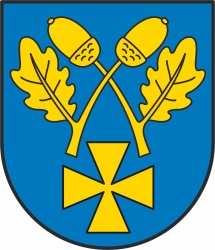 do Zarządzenia nr 169/2022Wójta Gminy Celestynówz dnia 14 grudnia 2022		FORMULARZ ZGŁASZANIA UWAG DO PROJEKTU STRATEGII ROZWOJU GMINY CELESTYNÓW NA LATA 2023-2030W ramach konsultacji społecznych projektu Strategii Rozwoju Gminy Celestynów na lata 2023-2030 zapraszamy do składania uwag i opinii do dokumentu.Uwagi do dokumentu można składać w terminie  16.12.2022-23.01.2023r.Wypełniony formularz konsultacyjny proszę składać:osobiście w Biurze Obsługi Mieszkańca Urzędu Gminy w Celestynowie,drogą elektroniczną na adres: planowanie@celestynow.pl,za pośrednictwem platformy e-PUAP, skrytka „/ugcelestynow/SkrytkaESP” ,drogą korespondencyjną na adres: Urząd Gminy w Celestynowie, ul. Regucka 3, 05-430 Celestynów.KLAUZULA INFORMACYJNANa podstawie art. 13 Rozporządzenia Parlamentu Europejskiego i Rady (UE) 2016/679 z dnia 27 kwietnia 2016 r. w sprawie ochrony osób fizycznych w związku z przetwarzaniem danych osobowych i w sprawie swobodnego przepływu takich danych oraz uchylenia dyrektywy 95/46/WE (ogólne rozporządzenie o ochronie danych), publ. Dz. Urz. UE L Nr 119, s. 1 informujemy, iż:Administratorem Pani/Pana danych osobowych jest Gmina Celestynów reprezentowana przez Wójta Gminy Celestynów (Regucka 3, 05-430 Celestynów, telefon kontaktowy: 22 789 70 60).W sprawach z zakresu ochrony danych osobowych mogą Państwo kontaktować się z Inspektorem Ochrony Danych pod adresem e-mail: inspektor@cbi24.pl.Dane osobowe będą przetwarzane w celu realizacji obowiązków prawnych ciążących na Administratorze.Dane osobowe będą przetwarzane przez okres niezbędny do realizacji ww. celu z uwzględnieniem okresów przechowywania określonych w przepisach odrębnych, w tym przepisów archiwalnych.Podstawą prawną przetwarzania danych jest art. 6 ust. 1 lit. c) ww. Rozporządzenia.Odbiorcami Pani/Pana danych będą podmioty, które na podstawie zawartych umów przetwarzają dane osobowe w imieniu Administratora.Osoba, której dane dotyczą ma prawo do:- dostępu do treści swoich danych oraz możliwości ich poprawiania, sprostowania, ograniczenia przetwarzania, a także - w przypadkach przewidzianych prawem - prawo do usunięcia danych i prawo do wniesienia sprzeciwu wobec przetwarzania Państwa danych.- wniesienia skargi do organu nadzorczego w przypadku gdy przetwarzanie danych odbywa się z naruszeniem przepisów powyższego rozporządzenia tj. Prezesa Ochrony Danych Osobowych, ul. Stawki 2, 00-193 Warszawa.Ponadto informujemy, iż w związku z przetwarzaniem Pani/Pana danych osobowych nie podlega Pan/Pani decyzjom, które się opierają wyłącznie na zautomatyzowanym przetwarzaniu, w tym profilowaniu, o czym stanowi art. 22 ogólnego rozporządzenia o ochronie danych osobowych.…..………………….Data i podpis Lp.Część dokumentu, do którego odnosi się uwaga (ze wskazaniem konkretnego fragmentu dokumentu – nr celu, działania, itp.)stronaObecny zapisProponowany zapisUzasadnienie zmianyInformacja o osobie zgłaszającejInformacja o osobie zgłaszającejImię i nazwisko